ΠΑΡΑΡΤΗΜΑ ΙΙ – Υπόδειγμα Οικονομικής προσφοράς   ΑΡΙΘ.ΜΕΛΕΤΗΣ :  106/2023ΕΝΤΥΠΟ ΟΙΚΟΝΟΜΙΚΗΣ ΠΡΟΣΦΟΡΑΣΤου οικονομικού φορέα με επωνυμία ……………. µε έδρα ………………………..………………οδός …………………………………………..………………… αριθµ. ……....….. Τ.Κ.: …………………… Τηλ.: ………………………………………………. Αφού έλαβα γνώση του διαγωνισμού για την υπηρεσία που αναγράφεται στην επικεφαλίδα και των λοιπών εγγράφων διαδικασίας της εν λόγω σύμβασης, καθώς και των συνθηκών εκτέλεσης της υπηρεσίας αυτής, υποβάλλω την παρούσα προσφορά και δηλώνω ότι αποδέχομαι πλήρως και χωρίς επιφύλαξη όλα αυτά και αναλαμβάνω την υλοποίηση της υπηρεσίας με τις ακόλουθες τιμές:ΠΡΟΥΠΟΛΟΓΙΣΜΟΣ  ΠΡΟΣΦΟΡΑΣ                                                                                         ΔΟΜΟΚΟΣ   …../…../2023                                                                                                 Ο ΠΡΟΣΦΕΡΩΝ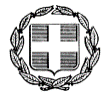 ΕΛΛΗΝΙΚΗ ΔΗΜΟΚΡΑΤΙΑΔΗΜΟΣ ΔΟΜΟΚΟΥΤΕΧΝΙΚΗ ΥΠΗΡΕΣΙΑΥΠΗΡΕΣΙΑ: ΛΕΙΤΟΥΡΓΙΑ BIOKA ΧΥΤΑ ΔΟΜΟΚΟΥ – ΧΥΤΑ ΠΡΟΫΠΟΛΟΓΙΣΜΟΣ: 216.652,80 € μαζί με το ΦΠΑA.T.ΠΕΡΙΓΡΑΦΗΜ.Μ.Μ.Μ.ΠΟΣΟΤΗΤΑΠΟΣΟΤΗΤΑΤΙΜΗ ΜΟΝΑΔΑΣ (€)ΤΙΜΗ ΜΟΝΑΔΑΣ (€)ΔΑΠΑΝΗ (€)ΔΑΠΑΝΗ (€)1ΛΕΙΤΟΥΡΓΙΑ ΒΙΟΚΑ ΧΥΤΑ  ΔΟΜΟΚΟΥ- ΧΥΤΑ (μηνιαία δαπάνη)μήναςμήνας2424ΣΥΝΟΛΙΚΗ ΔΑΠΑΝΗ (για 24 μήνες)ΣΥΝΟΛΙΚΗ ΔΑΠΑΝΗ (για 24 μήνες)ΦΠΑ (24%)ΦΠΑ (24%)ΤΕΛΙΚΟ ΣΥΝΟΛΟΤΕΛΙΚΟ ΣΥΝΟΛΟ